О внесении дополнений в постановление Исполнительного комитета от 15.12.2014№ 672 «Об утверждении нормативов стоимостипредоставления муниципальной услуги по организации перевозок учащихсяобщеобразовательных организаций автобусамиспециально предназначенными для перевозкидетей муниципального образованияАлексеевского муниципального районаРеспублики Татарстан на 2015 год»В соответствии с Федеральным законом от  29 декабря 2015 года  № 388-ФЗ «О внесении изменений в отдельные законодательные акты Российской Федерации в части учета и совершенствования предоставления мер социальной поддержки исходя из обязанности соблюдения принципа адресности и применения критериев нуждаемости», руководствуясь Федеральным законом от 29 декабря 2012 года № 273-ФЗ «Об образовании в Российской Федерации», Федеральным законом от 6 октября 2013 года № 131-ФЗ «Об общих принципах организации местного самоуправления в Российской Федерации» на основании Положения  МКУ «Отдел образования Алексеевского муниципального района Республики Татарстан»:1.Постановление Исполнительного комитета Алексеевского муниципального района от 15.12.2014 № 672  «Об утверждении нормативов стоимости предоставления муниципальной услуги по организации перевозок учащихся общеобразовательных организаций автобусами, специально предназначенными для перевозки детей муниципального образования Алексеевского муниципального района на 2015 год» дополнить пунктом 3 следующего содержания:«МКУ «Отдел образования Алексеевского муниципального района  в соответствии с Федеральным законом от 29 декабря 2015 года № 388-ФЗ «О внесении изменений в отдельные законодательные акты Российской Федерации в части учета и совершенствования представления мер социальной поддержки исходя из обязанности соблюдения принципа адресности и применения критериев нуждаемости», обеспечить предоставление информации о предоставлении указанной меры социальной поддержки посредством использования Единой государственной информационной системы социального обеспечения (далее - ЕГИССО) в порядке и объеме, установленными правительством Российской Федерации, и в соответствии с форматами, установленными операторами ЕГИССО»;пункт 3считать пунктом 4.        2. Контроль за исполнением настоящего постановления возложить на        заместителя руководителя Исполнительного комитета  по социальным вопросам Чурина Н.П.Руководитель Исполнительного комитета							Д.А. ГилязовИСПОЛНИТЕЛЬНЫЙ КОМИТЕТАЛЕКСЕЕВСКОГО МУНИЦИПАЛЬНОГО РАЙОНАРЕСПУБЛИКИ ТАТАРСТАН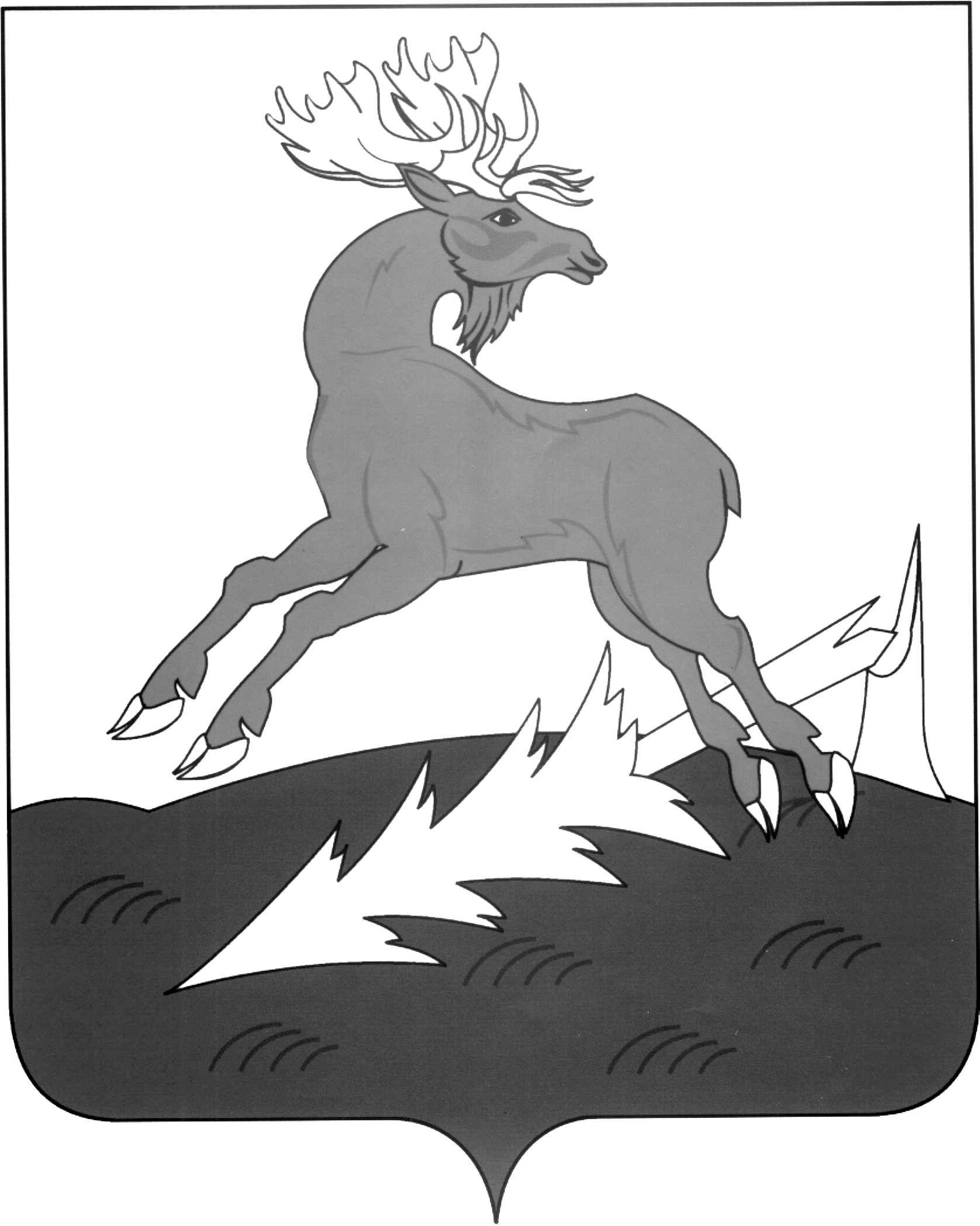 АЛЕКСЕЕВСКМУНИЦИПАЛЬ РАЙОНЫНЫҢ      БАШКАРМА КОМИТЕТЫТАТАРСТАН РЕСПУБЛИКАСЫПОСТАНОВЛЕНИЕ                        ____02.10.2017_________п.г.т.АлексеевскоеКАРАР№ ___376_____